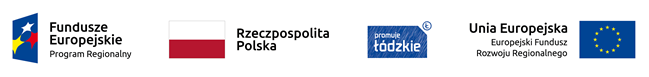 Informacja o umowach o dofinansowanie projektów zawartych w lipcu 2018 r. 
w ramach Konkursu zamkniętego dla naboru Nr RPLD.06.02.01-IZ.00-10-001/17 Informacja o umowach o dofinansowanie projektów zawartych w lipcu 2018 r. 
w ramach Konkursu zamkniętego dla naboru Nr RPLD.06.02.01-IZ.00-10-001/17 Informacja o umowach o dofinansowanie projektów zawartych w lipcu 2018 r. 
w ramach Konkursu zamkniętego dla naboru Nr RPLD.06.02.01-IZ.00-10-001/17 Informacja o umowach o dofinansowanie projektów zawartych w lipcu 2018 r. 
w ramach Konkursu zamkniętego dla naboru Nr RPLD.06.02.01-IZ.00-10-001/17 Informacja o umowach o dofinansowanie projektów zawartych w lipcu 2018 r. 
w ramach Konkursu zamkniętego dla naboru Nr RPLD.06.02.01-IZ.00-10-001/17 Informacja o umowach o dofinansowanie projektów zawartych w lipcu 2018 r. 
w ramach Konkursu zamkniętego dla naboru Nr RPLD.06.02.01-IZ.00-10-001/17 Informacja o umowach o dofinansowanie projektów zawartych w lipcu 2018 r. 
w ramach Konkursu zamkniętego dla naboru Nr RPLD.06.02.01-IZ.00-10-001/17 Informacja o umowach o dofinansowanie projektów zawartych w lipcu 2018 r. 
w ramach Konkursu zamkniętego dla naboru Nr RPLD.06.02.01-IZ.00-10-001/17 Numer wniosku o dofinansowanieNazwa beneficjentaNazwa beneficjentaTytuł projektuWartość ogółemWnioskowane dofinansowanieWkład UEData zawarcia umowyWND-RPLD.06.02.01-10-0028/17YELLOW BAHAMASpółka zograniczonąodpowiedzialnościąYELLOW BAHAMASpółka zograniczonąodpowiedzialnościąRozbudowa Ośrodka Wypoczynkowo-Szkoleniowego obejmująca przebudowę i rozbudowę budynku gastronomiczno-szkoleniowego i administracyjno-socjalnego oraz budowę dziewiętnastu budynków noclegowych wraz z konieczną infrastrukturą techniczną i urządzeniami budowlanymi11 649 557,302 759 830,402 759 830,4023.07.2018 r. WND-RPLD.06.02.01-10-0030/17Miasto i Gmina DziałoszynMiasto i Gmina DziałoszynBudowa regionalnego ośrodka turystyki i rekreacji w Działoszynie, inwestycja w infrastrukturę obszaru nadwarciańskiego -produktu turystycznego Województwa Łódzkiego -etap II9 073 325,205 487 001,545 487 001,5423.07.2018 r.WND-RPLD.06.02.01-10-0082/17Linat Orchim Sp. z o.o.Linat Orchim Sp. z o.o.Rozwój gospodarki turystycznej poprzez budowę obiektu hotelowego "Linat Orchim" w celu wprowadzenia na rynek nowych usług turystycznych uwzględniających walory endogeniczne miasta Łodzi12 122 280,994 482 811,744 482 811,7423.07.2018 r.razemrazemrazem32 845 163,4912 729 643,6812 729 643,68